In this project, you will be creating a dichotomous key.  Dichotomous keys are tools used by scientists to identify unknown organisms. To create your key, follow the steps outlined below.  All completed projects will be worth 50 points and will be graded according to the attached rubric.  Good Luck, Have Fun, and Be Creative!Choose a group of non-scientific items that interest you.  Example: Candy, Shoes, Aliens, etc.Select 8 different species from this group.  Locate and print out or create pictures of each one.  These will be included in your project.Decide upon a way to divide the items into two groups.  Think of identifying characteristics such as shape, size, position, colour, texture, etc.  One characteristic must be defined and used to decide which items are placed in which group.  For example:  a group of big cats could be divided into those with long tails and those with short tails.  The groups created must be opposites of each other.Record what factor was used to make the division and note which members of the original group belonged to each resulting group.After two groups (A and B) have been created, divide the first group (A) into two more groups based again on one criterion (C and D).  For example, if group A were the short tailed cats, group C might be short tailed cats with a plain colored coat.  Group D would then be short tailed cats with a patterned coat.Do the same with Group B.  Continue to divide the groups until each item is by itself.  Keep careful records of the groups that were created and the dividing criteria.Looking at your records and the divisions you made, create a dichotomous key that would lead someone else to make the same distinctions you did.  Begin your key by recalling the first factor you used to divide into two groups.  Again using the big cat example:  The first group was created depending on tail length.  So, the first question in the key should be:  Does the cat have a short tail?  If so, go to step 2.  The second question should be the other choice:  Does the cat have a long tail?  If so, go to step ??? (You may need to wait until you have worked through several steps of the key to assign the second destination.You can use the attached paper as a framework to fill in your key or you can type your own.When your key is complete, ask someone else to use it to classify and identify the items.  Does your key lead others to the same identifications you made?  If not, you may need to make some changes.Important Requirements!!!Include a page with the 10 illustrations you selected.  They should be identified ONLY by the letters A-H.  DO NOT INCLUDE THE NAMES ON THIS PAGE!!!Provide an answer key as the last page of your project. Helpful Hints:  While you are constructing your key, you must be as specific as possible so that the user does not become confused.  If the two choices are not precise, a user can easily choose the wrong one, and may get the wrong classification or have to start over.Have several people use the key to see if their answers match with yours.  If they do not, analyze the key with them and compare your choices to see where they got confused.  You may need to re-word your choices.All keys should have one fewer steps than items.  So your key should have 9 steps with two choices for each one.Grading Rubric:  Your project will be graded according to the following rubric:______10 pts.  Eight colourful, clear, accurate, and easy to understand illustrations were provided.______ 5 pts.  A completed answer key was provided.______10 pts.  All steps of Dichotomous Key were complete.______10 pts.  The Dichotomous Key followed the proper structure (identifying characteristics were used to create steps of paired opposites).  ______10 pts. The Dichotomous Key was accurately worded.  I successfully used it to identify all 8 items.______ 5 pts. The Dichotomous Key included proper spelling, punctuation and grammar.  All included documents were neat, legible, and easy to identify.______/50 Total pointsIllustrations for _____________________________Key Template: Use the following template to create your dichotomous key.Answer Key:  Fill in the correct answers to your ordered illustrations.  ___________________________________________ _____________________________________________________________________________________________________________________________________________________________________________________________________________________________________________________________________________________________________________Grading Rubric:  Your project will be graded according to the following rubric:______10 pts.  Eight colourful, clear, accurate, and easy to understand illustrations were provided.______ 5 pts.  A completed answer key was provided.______10 pts.  All steps of Dichotomous Key were complete.______10 pts.  The Dichotomous Key followed the proper structure (identifying characteristics were used to create steps of paired opposites).  ______10 pts. The Dichotomous Key was accurately worded.  I successfully used it to identify all 8 items.______ 5 pts. The Dichotomous Key included proper spelling, punctuation and grammar.  All included documents were neat, legible, and easy to identify.______/50 Total pointsComments: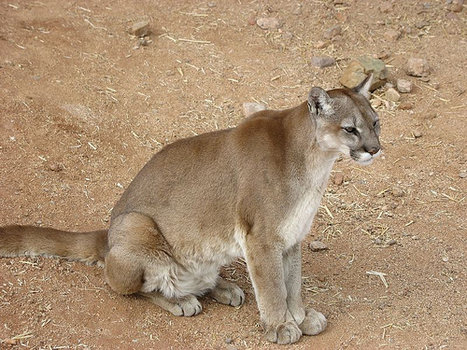 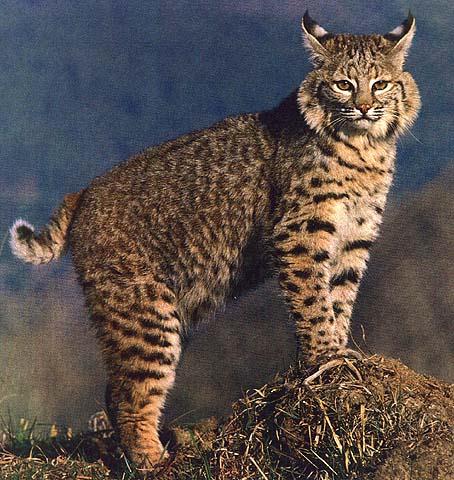 		A							B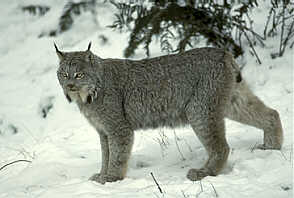 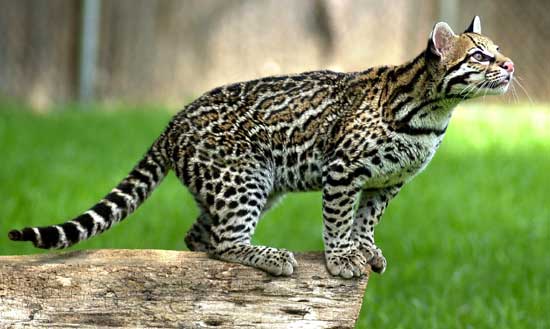 		C							D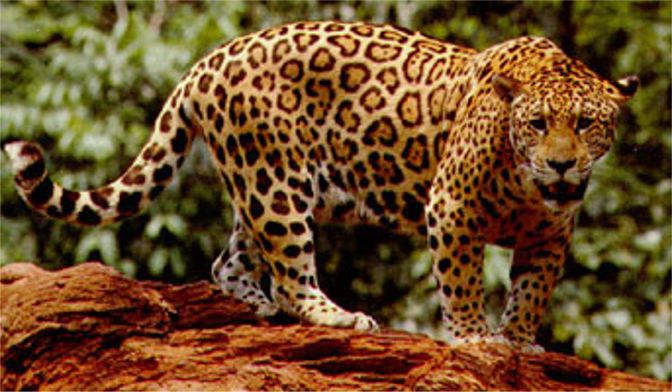 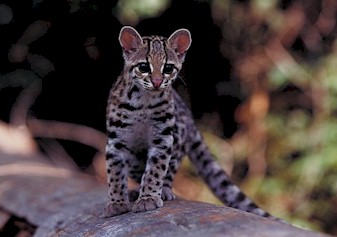 E							F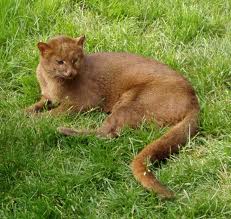 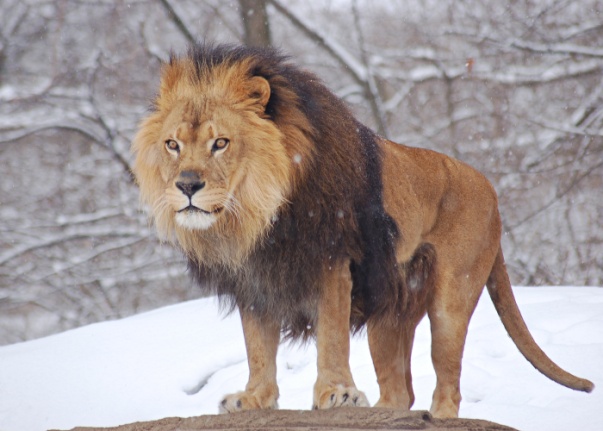 		G							H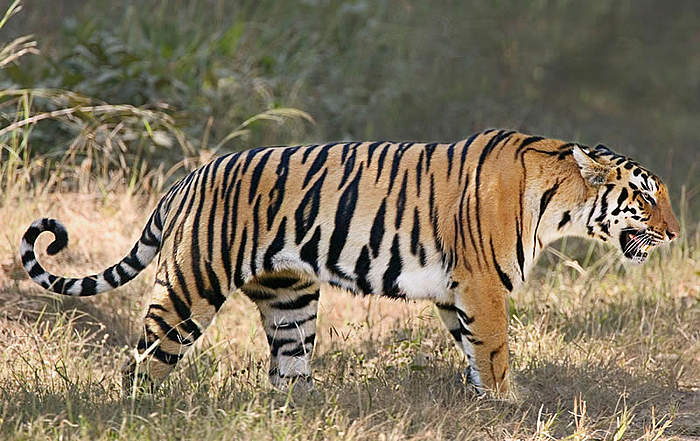 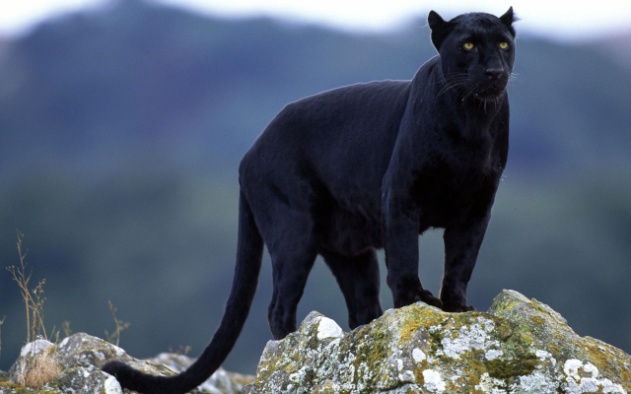 		I							JKey to Wild Cats					Name:  ________________________							Period:  ____________1a. The cat has a short tail……………………………………………………….go to Step21b. The cat has a long tail………………………………………………………….go to Step 32a. The cat is speckled with long ear black-tipped ear tufts     and long,beard-like cheek ruff……………………………………….it is a lynx, Felis lynx2b. The cat has indistinct spots, short ear tufts, white spots on its ears,     and a broad cheek ruff………………………………………………………it is a bobcat, Felis rufus3a.  The cat has a plainly colored body………………………………..go to Step 43b.  The cat has a patterned body………………………………………….go to Step 74a.  The cat has a distinct mane around       its neck (males only)…………………………………………………………..it is a lion, Panthera leo4b.  The cat has no mane around its neck…………………………..go to Step 55a.  The cat is mostly tan to brown in color………………………go to Step 65b.  The cat is black in color…………………………………….it is a black leopard, Panther pardus6a. The cat is tan above with white to buff below………….it is a mtn. lion, Felis concolor6b. The cat is brown all over the body……………………….it is a jaguarondi, Felis yagouarundi7a.  The cat has an orange colored body with noticeable       black stripes……………………………………………………………….it is a Bengal tiger, Panthera tigris7b.  The cat has a pattern on its body other than stripes……………go to Step 88a.  The cat is clearly larger than a house cat…………………..go to Step 98b.  The cat is about the same size as a house cat…………..it is a margay, Felis wiedii9a.  The cat has black-bordered brown spots, tending to       form lines on the body………………………………………………………it is an ocelot, Felis pardalis9b.  The cat is large, spotted with black rosettes or rings in       horizontal rows…………………………………………………………………..it is a jaguar, Panathera oncaAnswer KeyMountain lion, Felis concolorBobcat, Felis rufusLynx, Felis lynxOcelot, Felis pardalisJaguar, Panathera oncaMargay, Felis wiediiJaguarondi, Felis yagouarundiLion, Panthera leoBengal tiger, Panthera tigrisBlack leopard, Panther pardusTitle:  Key to Identifying __________________________            Go To:Title:  Key to Identifying __________________________            Go To:Title:  Key to Identifying __________________________            Go To:Step 11a.Step 11b.Step 22a.Step 22b.Step 33a.Step 33b.Step 44a.Step 44b.Step 55a.Step 55b.Step 66a.Step 66b.Step 77a.Step 77b.Step 88a.Step 88b.